Nom: ThomsonNom au complet: Joseph John ThomsonPériode de temps : 1856-1940Nationalité: AnglaisDécouverte: les charges comme dans un plum-pouding 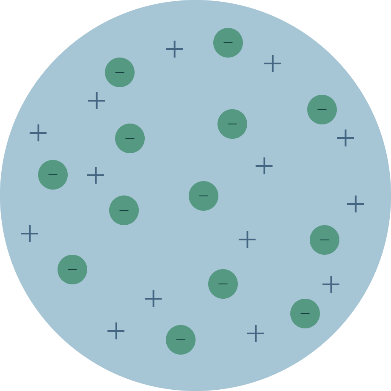 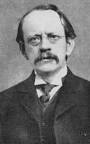 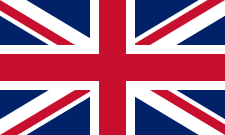 